Literacy HomeworkSpelling words are copied into jotters. Monday - words x3 and mathematician wordsTuesday – words x3 impressive sentences Wednesday – words x3 Thursday – words x3 Literacy HomeworkSpelling words are copied into jotters. Monday - words x3 and mathematician wordsTuesday – words x3 impressive sentences Wednesday – words x3 Thursday – words x3 Reading Homework Rubies – 50 – 100 for 26.02Emeralds –40–100 for 26.02Sapphires – 40 – 100 for 26.02Maths Homework Education City games have been assigned to each group. Remember to log on at least twice a week. Please Remember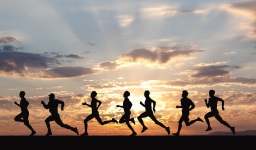 Please remember a full change for P.E – fresh t-shirt and shorts or joggies daily!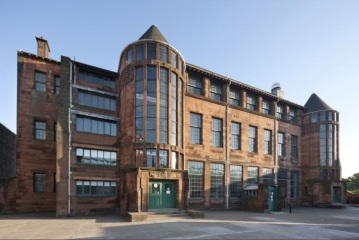 We have our trip to Scotland Street School on Wednesday.  We leave at 11:30 so please remember a packed lunch!Please RememberPlease remember a full change for P.E – fresh t-shirt and shorts or joggies daily!We have our trip to Scotland Street School on Wednesday.  We leave at 11:30 so please remember a packed lunch!